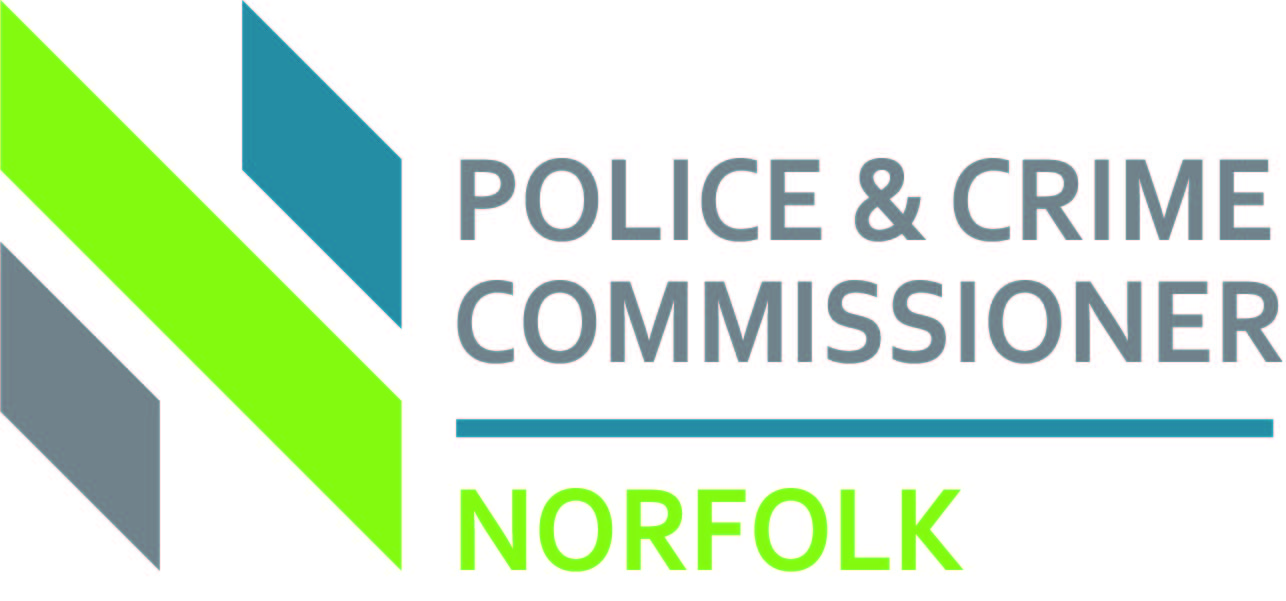 RECRUITMENT MONITORING FORM Name: ……………………………………  Post Applied for: ……………………………………….The Office of the Police and Crime Commissioner for Norfolk is committed to recruiting employees on the basis of their ability and the requirements of the job. It is important, to everyone concerned, that the way employees are selected is fair and that factors such as gender, marital status, race, religion, sexual orientation, age, ethnic origin or disability are not used.To help us meet this commitment, we hope you will assist us in monitoring the recruitment process by completing this form and returning it with your application form. This monitoring form will be separated from your application on receipt and those involved in selection will not see it.  The information you give will be used for statistical purposes only.Date of birth:I am:		Female      Male   Transgender I am:		Married/Civil Partnership      Divorced      Separated    Cohabiting   		Single   Widowed Where did you find out about this vacancy?  ………………………………………………………How would you describe your ethnic origin?How would you describe your religious belief?How would you describe your sexual orientation?WHITEBLACK/ AFRICAN/ CARIBBEAN/ BLACK BRITISHASIAN OR ASIAN BRITISHBritishAfricanChineseIrishCaribbeanIndianGypsy or Irish TravellerAny other backgroundPakistaniAny other white backgroundBangladeshiAny other Asian backgroundMIXED/MULTIPLE ETHNIC GROUPAny other Ethnic GroupWhite and AsianArabPrefer not to say White and Black AfricanAny other ethnic groupWhite and Black CaribbeanAgnosticAtheismBahá'íBuddhistChristian HinduIslam (Muslim)JainismJewishMormonPaganShintoRastafarianismSikhUnitarianismZoroastrians (Parsi)Prefer not to sayAny Other ReligionHeterosexualLesbian/GayBisexualPrefer not to sayDo you consider yourself to have a disability?YesNoPrefer not to sayPrefer not to sayPrefer not to sayIf yes, how would you describe your disability?